Військова частина А4784Затверджено рішенням Уповноваженої особи Черкай Кирило Юрійович(Протокол Уповноваженої особивід 19.03.2024 року № 31), ТЕНДЕРНА ДОКУМЕНТАЦІЯза процедурою «Відкриті торги з особливостями»на закупівлю товару за предметом закупівлі:Автомобіль підвищеної прохідності типу Pick-up Mitsubishi L200 2,4 INTENSE MT, автомобіль MITSUBISHI L200 INVITE або еквівалентзгідно з Єдиним закупівельним словником ДК 021:2015 34131000-4 Пікапис. Гірки-2024СТРУКТУРА ДОКУМЕНТАДодаток 1до тендерної документаціїФорма тендерної пропозиції на участь у відкритих торгах на закупівлю:Автомобіль підвищеної прохідності типу Pick-up згідно з Єдиним закупівельним словником ДК 021:2015 34131000-4 Пікапи1.Повне найменування учасника електронних торгів: ___________________________________________________________________________________________________2. Адреса (місце знаходження) юридична та фактична: ___________________________________________________________________________________________________3. Телефон (тел./факс)  _______________________________________________________________________________4. E-mail ___________________________________________________________________________________________5. Розрахунковий рахунок ____________________________________________________________________________6. Банк   ___________________________________________________________________________________________7. МФО____________________________________________________________________________________________8. Код  ЄДРПОУ ____________________________________________________________________________________Вивчивши документацію електронних торгів та технічні вимоги, на закупівлю: ми, уповноважені на підписання Договору, маємо можливість та погоджуємося виконати вимоги Замовника та Договору на умовах, зазначених у Документації для проведення торгів в системі електронних закупівель за наступними цінами:Термін поставки ____ календарних днів з моменту укладання договору, але не пізніше ніж 30.07.2024 р..* Сума договору має враховувати всі затрати учасника з урахуванням податків і зборів, що сплачуються або мають бути сплачені, а також витрат на транспортування, навантаження, розвантаження та інші витрати на постачання товару.Вартість пропозиції (прописом):________________________________________,  у тому числі ПДВ - ____________________________ грн..1. До акцепту нашої пропозиції, Ваша документація електронних торгів разом з нашою пропозицією (за умови її відповідності всім вимогам) мають силу попереднього договору між нами. Якщо наша пропозиція буде акцептована, ми візьмемо на себе зобов'язання виконати всі умови, передбачені Договором.2. Ми погоджуємося дотримуватися умов цієї пропозиції.3. Ми погоджуємося з умовами, що Ви можете відхилити нашу чи всі пропозиції електронних торгів згідно з умовами документації електронних торгів, та розуміємо, що Ви не обмежені у прийнятті будь-якої іншої пропозиції з більш вигідними для Вас умовами.ТЕХНІЧНІ, ЯКІСНІ ХАРАКТЕРИСТИКИ ПРЕДМЕТА ЗАКУПІВЛІ ПЕРЕДБАЧАЮТЬ ЗАХОДИ ІЗ ЗАХИСТУ ДОВКІЛЛЯПосада, прізвище, ініціали, підпис уповноваженої особи Учасника, завірені печатко (за наявності).Додаток 2до тендерної документаціїПерелік документів, які підтверджують кваліфікаційні критерії, відсутність підстав для відмови в участі у процедурі закупівлі 
ТА ІНШі ВИМОГи ЗамовникАРОЗДІЛ 1Документи які  підтверджують право підпису тендерної пропозиції та/або договору про закупівлю1. Документальне підтвердження для юридичних осіб резидентів України2. Документальне підтвердження для нерезидентів України.** Документи можуть бути викладені іншою мовою, при цьому повинні мати переклад українською мовою, здійснений перекладачем.*** Документи легалізуються Учасниками торгів – іноземними суб’єктами господарювання шляхом проставлення апостилю або іншим чином згідно з вимогами чинного законодавства України (документи викладені українською мовою не потребують легалізації).3. Документальне підтвердження для суб’єктів підприємницької діяльності фізичних осіб – підприємців. 4. Документальне підтвердження для об’єднань учасників.РОЗДІЛ 2 Документи для підтвердження інформації про відповідність кваліфікаційним критеріям (статті 16 Закону)У цій тендерній документації згідно з п. 48 Особливостей не застосовуються кваліфікаційні критерії, визначені статтею 16 Закону.РОЗДІЛ 3Документи щодо підтвердження відповідності Учасника вимогам, установлених у пункті 47 Особливостей та інші вимоги замовника1. Учасник процедури закупівлі підтверджує відсутність підстав, визначених у пункті 47 Особливостей (крім пп. 1, 7 та абзацу чотирнадцятого цього пункту), шляхом самостійного декларування відсутності таких підстав в електронній системі закупівель під час подання тендерної пропозиції. Замовник не вимагає від учасника процедури закупівлі під час подання тендерної пропозиції в електронній системі закупівель будь-яких документів, що підтверджують відсутність підстав, визначених у пункті 47 Особливостей (крім абзацу чотирнадцятого цього пункту), крім самостійного декларування відсутності таких підстав учасником процедури закупівлі відповідно до абзацу шістнадцятого цього пункту.Замовник самостійно за результатами розгляду тендерної пропозиції учасника процедури закупівлі підтверджує в електронній системі закупівель відсутність в учасника процедури закупівлі підстав, визначених підпунктами 1 і 7 пункту 47 Особливостей.Учасник  повинен надати довідку в довільній формі щодо відсутності підстави для відмови учаснику процедури закупівлі в участі у відкритих торгах, встановленої в абзаці 14 пункту 47 Особливостей. Учасник процедури закупівлі, що перебуває в обставинах, зазначених у цьому абзаці, може надати підтвердження вжиття заходів для доведення своєї надійності, незважаючи на наявність відповідної підстави для відмови в участі у відкритих торгах. Для цього учасник (суб’єкт господарювання) повинен довести, що він сплатив або зобов’язався сплатити відповідні зобов’язання та відшкодування завданих збитків. Якщо замовник вважає таке підтвердження достатнім, учаснику процедури закупівлі не може бути відмовлено в участі в процедурі закупівлі.2. Лист-гарантія (або інформація в іншій формі), який містить інформацію про те, що учасник не належить до категорії суб’єктів, визначених п. 2 постанови Кабінету Міністрів України від 12 жовтня 2022 р. № 1178 (зі змінами), а саме не  є громадянином Російської Федерації/Республіки Білорусь/Ісламської Республіки Іран (крім того, що проживає на території України на законних підставах); юридичною особою, утвореною та зареєстрованою відповідно до законодавства Російської Федерації/Республіки Білорусь/Ісламської Республіки Іран; юридичною особою, утвореною та зареєстрованою відповідно до законодавства України, кінцевим бенефіціарним власником, членом або учасником (акціонером), що має частку в статутному капіталі 10 і більше відсотків (далі - активи), якої є Російська Федерація/Республіка Білорусь/Ісламська Республіка Іран, громадянин Російської Федерації/Республіки Білорусь/Ісламської Республіки Іран (крім того, що проживає на території України на законних підставах), або юридичною особою, утвореною та зареєстрованою відповідно до законодавства Російської Федерації/Республіки Білорусь/Ісламської Республіки Іран, крім випадків, коли активи в установленому законодавством порядку передані в управління АРМА; або пропонує в тендерній пропозиції товари походженням з Російської Федерації/Республіки Білорусь/Ісламської Республіки Іран (за винятком товарів походженням з Російської Федерації/Республіки Білорусь, необхідних для ремонту та обслуговування товарів, придбаних до набрання чинності постановою Кабінету Міністрів України від 12 жовтня 2022 р. № 1178 “Про затвердження особливостей здійснення публічних закупівель товарів, робіт і послуг для замовників, передбачених Законом України “Про публічні закупівлі”, на період дії правового режиму воєнного стану в Україні та протягом 90 днів з дня його припинення або скасування”;3. Учасник надає довідку (лист) в довільній формі про те, що він не здійснює господарську діяльність або його місцезнаходження (місце проживання – для фізичних осіб-підприємців) не знаходиться на тимчасово окупованій території. У разі, якщо місцезнаходження учасника зареєстроване на тимчасово окупованій території, учасник має надати підтвердження зміни податкової адреси на іншу територію України видане уповноваженим на це органом.4. Лист – згода (складений в довільній формі) про те, що учасник погоджується з проектом договору, викладеним в Додатку 4 до тендерної документації.У разі, якщо учасник не погоджується з проектом договору (Додаток 4 до тендерної документації) або надає свої пропозиції щодо внесення змін (додаткових умов, уточнень) до нього, замовник відхиляє пропозицію такого учасника, як таку, що не відповідає умовам тендерної документації.5. Довідка довільної форми про те, що учасник не перебуває під дією спеціальних економічних та інших обмежувальних заходів, передбачених Законом України «Про санкції». Зокрема це може бути гарантійний  лист від Учасника  наступного змісту: «Даним листом підтверджуємо, що зазначити найменування Учасника  не перебуває під дією спеціальних економічних та інших обмежувальних заходів, передбачених Законом України «Про санкції», чи спеціальних санкцій за порушення законодавства про зовнішньоекономічну діяльність, а також будь-яких інших обставин та заходів нормативного, адміністративного чи іншого характеру, що перешкоджають укладенню та/або виконанню договору про закупівлю». У разі якщо учасник процедури закупівлі є особою, до якої застосовано санкцію у вигляді заборони на здійснення у неї публічних закупівель згідно із Законом України “Про санкції”, але  активи такої особи в установленому законодавством порядку передані в управління АРМА – ним надається відповідна довідка про передачу активів в управління АРМА.РОЗДІЛ 4Документи, які надає переможець процедури закупівліПримітка: У випадку якщо учасником процедури закупівлі є об’єднання учасників, то на кожного з учасників такого об’єднання надається окремий пакет документів для підтвердження відповідності кожного з учасників такого об’єднання вимогам пп. 3, 5, 6 і 12 та абз. 14 п. 47 Особливостей.Додаток 3до тендерної документаціїТЕХНІЧНІ ВИМОГИ, ЯКІСНІ ТА КІЛЬКІСНІ ХАРАКТЕРИСТИКИПРЕДМЕТА ЗАКУПІВЛІАвтомобіль підвищеної прохідності типу Pick-upзгідно з Єдиним закупівельним словником ДК 021:2015 34131000-4 ПікапиТаблиця № 1Таблиця № 2Модель: Mitsubishi L200 2,4 INTENSE MTКолір автомобіля: білий перламутрРік випуску: 2024Країна-виробник: ТайландГарантія на автомобіль: 3 роки або 100 000 км. пробігу, з яких 2 роки без обмеження пробігуГарантія на кузов від  наскрізної корозії: 12 років (за умови проведення щорічного огляду кузова на станціях офіційних дилерів Mitsubishi Motors)Періодичність ТО: кожні 15 000 км. Пробігу.Двигун — 2,4 DI-D Common rail (4N15)Трансмісія — 6МТСистема приводу — Super Select4WDПотужність двигуна к.с. (кВт) — 154 (113)Комплектація – INTENSEКеруванняПримусове блокування заднього диференціалу 
Система приводу Super Select  4WD 
18" легкосплавні диски з покришками розміру265/60 R18, повнорозмірне запасне колесо на легкосплавному дискуКУЗОВ, ЗОВНІШНІЙ ВИГЛЯДПередній бампер в колір кузова з хромованою накладкоюСрібляста радіаторна решіткаХромовані ручки дверей та ручка грузового відсікуПередня захисна пластина під бампером та захист двигунаСвітлодіодний додатковий стоп-сигнал на задньому бортуЗадні і передні бризковикиЗадня протитуманна фараСИСТЕМИ БЕЗПЕКИABS + EBD (Electronic Brake Distribution)Система курсової стійкості - Active Stability Control (ASC)ISO-Fix кріплення для дитячого сидінняСистема допомоги при старті в гору - Hill Start Assist System (HSA)Антипробуксовочна система -Traction Control (TCL)Система стабілізації при буксуванні причепа (TSA)Система допомоги при екстреному гальмуванні - Brake Assist (BA)Дві фронтальні подушки безпекиСВІТЛО І ВИДИМІСТЬЗаднє скло з підігрівомДатчик контролю рівня рідини омивача лобового склаІНТЕР'ЄРПрикурювач та попільничкаПеремикач режимів трансмісії поворотним перемикачемПередні сидіння з регулюванням по довжині та нахилу спинкиВодійське сидіння з регулюванням по висотіПередній підлокітникОздоблення салону тканиноюПідігрів передніх сидіньСпинка другого ряду з підлокітником та підстаканниками і можливістю складання4-спицеве уретанове кермо з регулюванням по висоті та за вильотомРучки на стійках та стеліКишені на спинках передніх сидіньОБЛАДНАННЯПередні і задні електросклопідіймачі, з функцією антизащемлення на дверях водіяЦентральний замок та іммобілайзер"Дитячі" замки на задніх дверяхЕлектричний обігрівач повітря салонуПовітряний фільтр салонаВАНТАЖНИЙ ВІДСІККрючки для кріплення вантажу - 4шт.Обмежувач відкриття заднього бортуДОДАТКОВОГалогенові фари денного світлаПередні протитуманні фариДатчик світла та дощуЕлектрорегульовані зовнішні дзеркала з підігрівом та хромованою накладкоюЗовнішні дзеркала з вбудованим поворотником та функцією складанняБічні підніжкиОздоблені шкірою 4-спицеве кермо та важіль КПШЦентральна консоль з чорного полірованого пластику зі сріблястим орнаментомХромовані внутрішні ручки дверейВішак для речей задніх пасажирівКольоровий дисплей на панелі приладівКлімат контрольПідігрів кермаМультимедійна система з можливістю підключення мобільного телефону користувача, виведення контенту екрану телефона на дисплей мультимедійної системи, з 9- дюймовим сенсорним екраном. Підтримка Apple CarPlay та Google Android Auto®6 динаміків Круїз-контрольУправління стерео системою на керміСистема вільні руки “Bluetooth”, з кнопками керування на кермі2 ключі з дистанційним управлінням USB роз’єм на центральній панеліДві бокові подушки безпеки, подушки безпеки (шторки) для 1 і 2 ряду, подушка для колін водіяВентильовані передні 17-дюймові гальмівні дискиМодель: Mitsubishi L200 2,4 TD MT INVITEКолір автомобіля: білий (лак)Постачання автомобіля: 60-120 днівРік випуску: 2024Країна-виробник: ТайландГарантія на автомобіль: 3 роки або 100 000 км. пробігу, з яких 2 роки без обмеження пробігуГарантія на кузов від  наскрізної корозії: 12 років (за умови проведення щорічного огляду кузова на станціях офіційних дилерів Mitsubishi Motors)Періодичність ТО: кожні 15 000 км. Пробігу.Двигун -2,4 DHD Common rail (4N15)Трансмісія - 6 МТСистема приводу – Easy Select 4WD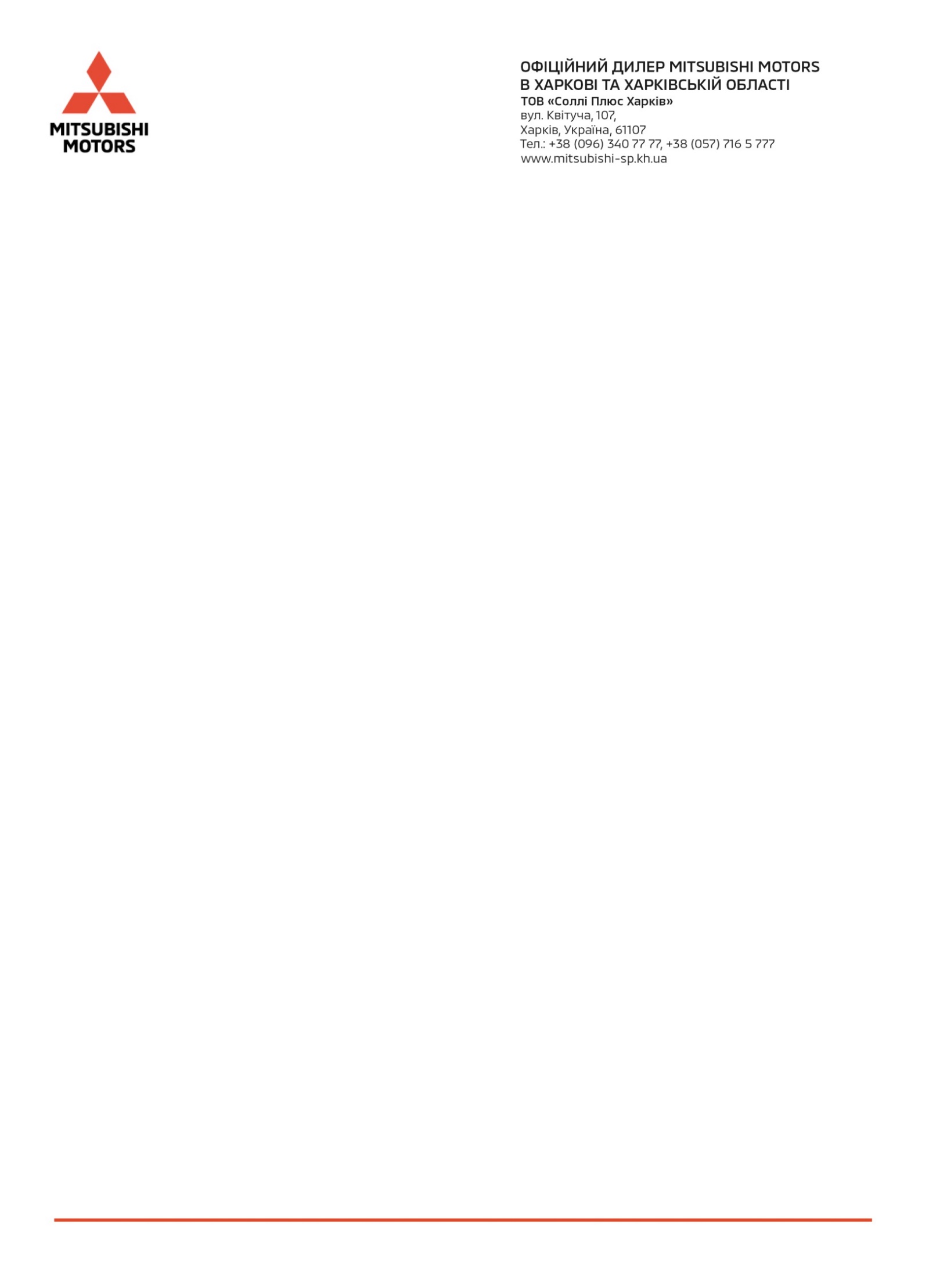 Потужність двигуна к.с.(кВт) -154(113)Комплектація - INVITE КЕРУВАННЯПримусове блокування заднього диференціалуСистема приводу Easy Select 4WD16” сталеві диски з покришками розміру 205/R16CКУЗОВ, ЗОВНІШНІЙ ВИГЛЯДПередній бампер в колір кузова з хромованою накладкоюСрібляста радіаторна решіткаХромовані ручки дверей та ручка грузового відсікуПередня захисна пластина під бампером та захист двигунаСвітлодіодний додатковий стоп-сигнал на задньому бортуЗадні і передні бризковикиЗадня протитуманна фараСИСТЕМИ БЕЗПЕКИABS + EBD (Electronic Brake Distribution)Система курсової стійкості - Active Stability Control (ASC)ISO-Fix кріплення для дитячого сидінняСистема допомоги при старті в гору - Hill Start Assist System (HSA)Антипробуксовочна система -Traction Control (TCL)Система стабілізації при буксуванні причепа (TSA)Система допомоги при екстреному гальмуванні - Brake Assist (BA)Дві фронтальні подушки безпекиАвтоматичне блокування дверей при швидкості більше 15 км/годСВІТЛО І ВИДИМІСТЬЗаднє скло з підігрівомДатчик контролю рівня рідини омивача лобового склаІНТЕР'ЄРПрикурювач та попільничкаПеремикач режимів трансмісії поворотним перемикачемПередні сидіння з регулюванням по довжині та нахилу спинкиВодійське сидіння з регулюванням по висотіПередній підлокітникОздоблення салону тканиноюПідігрів передніх сидіньСпинка другого ряду з підлокітником та підстаканниками і можливістю складання4-спицеве уретанове кермо з регулюванням по висоті та за вильотомРучки на стійках та стеліКишені на спинках передніх сидіньОБЛАДНАННЯПередні і задні електросклопідіймачі, з функцією антизащемлення на дверях водіяЦентральний замок та іммобілайзер"Дитячі" замки на задніх дверяхРадіопідготовка та 4 динамікаЕлектричний обігрівач повітря салонуДодаткова система фільтрації повітря салонуВАНТАЖНИЙ ВІДСІКГачки для кріплення вантажу - 4шт.Обмежувач відкриття заднього бортуДОДАТКОВОГалогенові фари денного світлаЗадній буксирувальний гакЕлектрорегульовані зовнішні дзеркала з підігрівом та хромованою накладкоюЦифровий годинникКондиціонер2 ключі з дистанційним управліннямПримітка:Оскільки вичерпний опис характеристик скласти неможливо у цій специфікації містяться посилання на стандартні характеристики, технічні регламенти та умови, вимоги, умовні позначення та термінологію, пов’язані з товаром, що закуповується, передбачені існуючими міжнародними, європейськими стандартами, іншими спільними технічними європейськими нормами, іншими технічними еталонними системами, визнаними європейськими органами зі стандартизації або національними стандартами, нормами та правилами. Після кожного такого посилання слід вважати наявний вираз «або еквівалент». Якщо ця технічна специфікація містить посилання на конкретні марку чи виробника або на конкретний процес, що характеризує продукт певного суб’єкта господарювання, чи на торгові марки, патенти, типи або конкретне місце походження чи спосіб виробництва, таке посилання є необхідним та обґрунтованим, оскільки такий товар за своїми якісними та технічними характеристиками найбільше відповідатиме вимогам та потребам замовника Після кожного такого посилання слід вважати наявний вираз «або еквівалент». Розділ І.  Загальні положення 1. Терміни, які вживаються в тендерній документації2. Інформація про замовника торгів2.1. Повне найменування2.2. Місцезнаходження2.3. Посадова особа замовника, уповноважена здійснювати зв'язок з учасниками3. Процедура закупівлі4. Інформація про предмет закупівлі4.1. Назва предмета закупівлі4.2. Опис окремої частини (частин) предмета закупівлі (лота), щодо якої можуть бути подані тендерні пропозиції4.3. Місце, кількість, обсяг поставки товарів (надання послуг, виконання робіт)4.4. Строк поставки товарів (надання послуг, виконання робіт)5. Недискримінація учасників6. Інформація про валюту, у якій повинна бути розрахована і зазначена ціна тендерної пропозиції7. Інформація про мову (мови),  якою  (якими)  повинні  бути складені  тендерні пропозиціїРозділ ІІ. Порядок внесення змін та надання роз`яснень до  тендерної документації1. Процедура надання роз'яснень щодо тендерної документації 2. Внесення змін  до тендерної документаціїРозділ ІІІ. Інструкція з підготовки тендерної пропозиції1. Зміст і спосіб подання тендерної пропозиції2. Забезпечення тендерної пропозиції3. Умови повернення чи неповернення забезпечення тендерної пропозиції4. Строк, протягом якого тендерні пропозиції є дійсними5. Кваліфікаційні критерії до учасників та вимоги, установлені статтею 17 Закону6. Інформація про технічні, якісні та кількісні характеристики предмета закупівлі7. Інформація про маркування, протоколи випробувань або сертифікати, що підтверджують відповідність предмета закупівлі встановленим замовником вимогам.8. Інформація про субпідрядника (співвиконавця) (у випадку закупівлі робіт/послуг).9. Внесення змін або відкликання тендерної пропозиції учасником.Розділ ІV. Подання та розкриття  тендерних пропозицій1. Кінцевий строк подання тендерної пропозиції2. Дата та час розкриття тендерної пропозиціїРозділ V. Оцінка тендерної пропозиції1. Перелік критеріїв та методика оцінки тендерної пропозиції із зазначенням питомої ваги критерію2. Інша інформація3. Відхилення тендерних пропозиційРозділ VI. Результати торгів та укладання договору про закупівлю1. Відміна замовником торгів чи визнання їх такими, що не відбулися2. Строк укладання договору3. Проект договору про закупівлю4. Істотні умови, що обов’язково включаються до договору про закупівлю5. Дії замовника при відмові переможця торгів підписати договір про закупівлю6. Забезпечення виконання договору про закупівлюДодаток 1. Форма тендерної пропозиціїДодаток 2. Перелік документів, які підтверджують кваліфікаційні критерії та відсутність підстав для відмови в участі у процедурі закупівліДодаток 3. Технічні вимоги, якісні та кількісні характеристики предмета закупівліДодаток 4. Проект  договору №Розділ І. Загальні положенняРозділ І. Загальні положення1.Терміни, які вживаються в тендерній документації Тендерну документацію розроблено відповідно до вимог Закону України «Про публічні закупівлі» (зі змінами) (далі – Закон) та постанови Кабінету Міністрів України «Про затвердження особливостей здійснення публічних закупівель товарів, робіт і послуг для замовників, передбачених Законом України “Про публічні закупівлі”, на період дії правового режиму воєнного стану в Україні та протягом 90 днів з дня його припинення або скасування» від 12.10.2022 № 1178 (зі змінами) (далі – Особливості). Терміни вживаються у значенні, наведеному в Законі з урахуванням Особливостей.Еквівалент товару або його складової частини (чи технічних характеристик товару) – вживається у значенні, як рівнозначний товар або його складова частина (характеристика), що виражається в наявності однозначних співвідношень між технічними та якісними вимогами до предмету закупівлі, що визначені Замовником згідно вимог цієї документації, або якісно перевищують відповідні вимоги Замовника.2.Інформація про замовника торгівІнформація про замовника торгів2.1.Повне найменуванняВійськова частина А4784Код згідно з ЄДРПОУ замовника: 266372612.2.Місцезнаходженням. Біла Церква, Білоцерківський р-н.,  Київська обл., 091002.3.Посадова особа замовника, уповноважена здійснювати зв'язок з учасниками:З питань підготовки та подання документів:Уповноважена особа – Черкай Кирило ЮрійовичАдреса - вул. Липки, 2, Білоцерківський р-н., с. Озерна, Київська область обл., 09129посада: начальник квартирно-експлуатаційної служби                                             електронна адреса: A4784osoba@gmail.comтелефон: +38 (066) 19 16 9993.Процедура закупівліВідкриті торги (з особливостями)4.Інформація про предмет закупівліІнформація про предмет закупівлі4.1.Назва предмета закупівліАвтомобіль підвищеної прохідності типу Pick-up Mitsubishi L200 2,4 INTENSE MT, автомобіль MITSUBISHI L200 INVITE або еквівалент згідно з Єдиним закупівельним словником ДК 021:2015 34131000-4 ПікапиКЕКВ: 3110 4.2Опис окремої частини (частин) предмета закупівлі (лота), щодо якої можуть бути подані тендерні пропозиціїНе передбачається4.3.Місце, кількість, обсяг поставки товарів Місце поставки: Військова частина А4784, (вул. Липки, 2, Білоцерківський р-н., с. Озерна, Київська область обл., 09129)Кількість: 6 одиниць4.4.Строк поставки товарів До 30.07.2024 року включно5.Недискримінація учасниківУчасники (резиденти та нерезиденти) всіх форм власності та організаційно-правових форм беруть участь у процедурах закупівель на рівних умовах (з урахуванням обмежень, передбачених п. 2 Постанови КМУ від 12.10.2022 № 1178 (зі змінами). Замовники забезпечують вільний доступ усіх учасників до інформації про закупівлю, передбаченої Законом та ОсобливостямиЯкщо в процедурі закупівлі від імені юридичної особи приймає участь її відокремлений підрозділ, у складі тендерної пропозиції учасником надається підтверджуючий документ на право відокремленого підрозділу представляти інтереси юридичної особи (у тому числі на право укладання договору).Документи, що надаються іноземною юридичною особою, мають бути легалізовані у встановленому чинним законодавством України порядку. Учасники - нерезиденти для виконання вимог щодо подання документів, передбачених Додатком 2 цієї документації подають документи, передбачені законодавством держави, де вони зареєстровані з відповідними поясненнями: - у разі подання аналогу документу або у разі відсутності такого документу та його аналогу, учасник-нерезидент повинен додати пояснювальну записку з посиланням на нормативно-правові акти держави, резидентом якої він є;  - у разі якщо законодавством держави, де зареєстрований учасник-нерезидент, не передбачено надання відповідних документів, учасник надає лист-роз’яснення, в якому зазначає законодавчі підстави ненадання документів, передбачених Додатком 2 до цієї тендерної документації. Замовник здійснює закупівлю з урахуванням вимог Закону України «Про санкції».  У разі якщо до учасника застосовуються санкції в розумінні Закону України «Про санкції», тендерна пропозиція такого учасника буде відхилена, крім випадку, коли активи такої особи в установленому законодавством порядку передані в управління АРМА (наявні підстави, встановлені пп. 1 п. 44, пп. 11 п. 47 Особливостей).6.Інформація  про  валюту ,  у якій  повинна бути розрахована і зазначена ціна тендерної пропозиції Валютою тендерної пропозиції є національна валюта України - гривня.У разі якщо учасником процедури закупівлі є нерезидент, такий Учасник зазначає ціну пропозиції в електронній системі закупівель у валюті – гривня.7.Інформація про мову (мови), якою (якими) повинні  бути складені  тендерні пропозиції Мова тендерної пропозиції (з урахуванням вимог ст. 28 Закону України «Про забезпечення функціонування української мови як державної») – українська.Під час проведення процедур закупівель усі документи, що готуються замовником, викладаються українською мовою, а також за рішенням замовника одночасно всі документи можуть мати автентичний переклад іншою мовою. Визначальним є текст, викладений українською мовою.Стандартні характеристики, вимоги, умовні позначення у вигляді скорочень та термінологія, пов’язана з товарами, роботами чи послугами, що закуповуються, передбачені існуючими міжнародними або національними стандартами, нормами та правилами, викладаються мовою їх загальноприйнятого застосування.Уся інформація розміщується в електронній системі закупівель українською мовою, крім  тих випадків, коли використання букв та символів української мови призводить до їх спотворення (зокрема, але не виключно, адреси мережі Інтернет, адреси електронної пошти, торговельної марки (знака для товарів та послуг), загальноприйняті міжнародні терміни). Тендерна пропозиція та всі документи, які передбачені вимогами тендерної документації та додатками до неї, складаються українською мовою. Документи або копії документів (які передбачені вимогами тендерної документації та додатками до неї), які надаються Учасником у складі тендерної пропозиції, викладені іншими мовами, повинні надаватися разом із їх автентичним перекладом українською мовою. У випадку подання тендерної пропозиції іноземною мовою, остання підлягає відхиленню на підставі абз. 5 пп. 2 п. 44 Особливостей як така, що не відповідає вимогам, установленим у тендерній документації згідно з абз. 1 ч. 3 ст. 22 Закону.Винятки:1. Замовник не зобов’язаний розглядати документи, які не передбачені вимогами тендерної документації та додатками до неї та які учасник додатково надає на власний розсуд, у тому числі якщо такі документи надані іноземною мовою без перекладу. 2.  У випадку надання учасником на підтвердження однієї вимоги кількох документів, викладених різними мовами та за умови, що хоча б один з наданих документів відповідає встановленій вимозі, в тому числі щодо мови, замовник не розглядає інший(і) документ(и), що учасник надав додатково на підтвердження цієї вимоги, навіть якщо інший документ наданий іноземною мовою без перекладу).8.Інформація щодо розгляду тендерної пропозиції з ціною вищою очікуваної вартості предмета закупівлі, визначеної в оголошенні про проведення відкритих торгівЗамовник не приймає до розгляду тендерні пропозиції, ціни яких є вищими ніж очікувана вартість предмета, визначена замовником в оголошенні про проведення відкритих торгівРозділ ІІ. Порядок внесення змін та надання роз`яснень до  тендерної документації Розділ ІІ. Порядок внесення змін та надання роз`яснень до  тендерної документації Розділ ІІ. Порядок внесення змін та надання роз`яснень до  тендерної документації 1.Процедура надання роз'яснень щодо тендерної документації Фізична або юридична особа має право не пізніше ніж за три дні до закінчення строку подання тендерних пропозицій звернутися через електронну систему закупівель до замовника за роз’ясненнями щодо тендерної документації та/або звернутися до замовника з вимогою щодо усунення порушення під час проведення тендеру.Усі звернення за роз’ясненнями та звернення щодо усунення порушення автоматично оприлюднюються в електронній системі закупівель без ідентифікації особи, яка звернулася до замовника. Замовник повинен протягом 3 (трьох) днів з дати їх оприлюднення надати роз’яснення на звернення та оприлюднити його на веб-порталі Уповноваженого органу відповідно до статті 10 Закону.У разі несвоєчасного надання замовником роз’яснень щодо змісту тендерної документації електронна система закупівель автоматично зупиняє перебіг відкритих торгів.Для поновлення перебігу тендеру замовник повинен розмістити роз’яснення щодо змісту тендерної документації в електронній системі закупівель з одночасним продовженням строку подання тендерних пропозицій не менш як на чотири дні.2.Внесення змін до тендерної документаціїЗамовник має право з власної ініціативи або у разі усунення порушень вимог законодавства у сфері публічних закупівель, викладених у висновку органу державного фінансового контролю відповідно до статті 8 Закону, або за результатами звернень або на підставі рішення органу оскарження внести зміни до тендерної документації. У разі внесення змін до тендерної документації строк для подання тендерних пропозицій продовжується замовником в електронній системі закупівель таким чином, щоб з моменту внесення змін до тендерної документації до закінчення кінцевого строку подання тендерних пропозицій залишалося не менше чотирьох днів.Зміни, що вносяться замовником до тендерної документації, розміщуються та відображаються в електронній системі закупівель у вигляді нової редакції тендерної документації додатково до початкової редакції тендерної документації. Замовник разом із змінами до тендерної документації в окремому документі оприлюднює перелік змін, що вносяться. Зміни до тендерної документації у машинозчитувальному форматі розміщуються в електронній системі закупівель протягом одного дня з дати прийняття рішення про їх внесення.Зазначена інформація оприлюднюється замовником відповідно до статті 10 Закону. Розділ ІІІ. Інструкція з підготовки тендерної пропозиціїРозділ ІІІ. Інструкція з підготовки тендерної пропозиціїРозділ ІІІ. Інструкція з підготовки тендерної пропозиції1.Зміст і спосіб подання тендерної пропозиціїУчасник повинен розмістити (завантажити) в електронній системі закупівель (далі – Система) всі документи передбачені цією тендерною документацією до кінцевого строку подання тендерних пропозицій.  Документи, що розміщуються учасником в системі, повинні бути належного рівня зображення та доступні до перегляду.Під час використання електронної системи закупівель з метою подання тендерних пропозицій документи та дані створюються та подаються з урахуванням вимог законів України «Про електронні документи та електронний документообіг» та «Про електронні довірчі послуги» та Постанови КМУ від 03.03.2020 року №193 «Про реалізацію експериментального проекту щодо забезпечення можливості використання удосконалених електронних підписів і печаток, які базуються на кваліфікованих сертифікатах відкритих ключів». Під час подання тендерних пропозицій та створенні даних, особа, яка має повноваження щодо підпису документів тендерної пропозиції, повинна пройти електронну ідентифікацію в електронній системі закупівель за допомогою кваліфікованого електронного підпису (надалі – КЕП) або удосконаленого електронного підпису на незахищеному типі носія (надалі – УЕП) (автентифікацію). Тендерна пропозиція подається в електронній формі через електронну систему закупівель шляхом заповнення електронних форм з окремими полями, у яких зазначається інформація про ціну, інші критерії оцінки (у разі їх встановлення замовником), інформація від учасника процедури закупівлі про його відповідність кваліфікаційним (кваліфікаційному) критеріям (у разі їх (його) встановлення, наявність/відсутність підстав, установлених у пункті 47  Особливостей і в тендерній документації, та шляхом завантаження необхідних документів, що вимагаються у цій тендерній документації, зокрема нижченаведених файлів, які надаються в сканованому вигляді в форматі PortableDocumentFormat (PDF) або у вигляді електронних документів з накладеним електронним підписом  відповідно до Закону України «Про електронні документи та електронний документообіг» та Закону України «Про електронні довірчі послуги» та Постанови КМУ від 03.03.2020 року №193 «Про реалізацію експериментального проекту щодо забезпечення можливості використання удосконалених електронних підписів і печаток, які базуються на кваліфікованих сертифікатах відкритих ключів»:Тендерна пропозиція, за формою, наведеною в Додатку 1 до цієї тендерної документації. В графі «Ціна» зазначається вартість предмету закупівлі.2) Специфікація, за формою наведеною в Додатку 1 цієї тендерної документації, яка підтверджує суму тендерної пропозиції для проведення торгів в системі електронних закупівель із зазначенням ціни за одиницю продукції в гривнях без урахування ПДВ, та загальної вартості тендерної пропозиції в гривнях з урахуванням ПДВ та без ПДВ.     3) Документи, що підтверджують відповідність учасника кваліфікаційним критеріям (у разі встановлення), вимогам, визначеним у пункті 47 Особливостей, та іншим вимогам згідно з Додатком 2 до цієї документації. 4) Документи, які підтверджують відповідність пропозиції учасника технічним, якісним, кількісним та іншим вимогам до предмету закупівлі, викладеним в Додатку 3 до цієї тендерної документації.5) Інші документи передбачені вимогами цієї тендерної документації.Згідно з п. 2 Особливостей вимоги щодо локалізації товару не застосовуються у зв’язку зі здійсненням замовником закупівлі товару для потреб військової частини.Усі довідки учасника складені у довільній формі повинні бути датовані станом в термін з дати оприлюднення оголошення про проведення торгів до кінцевого строку подання тендерних пропозицій та надаються у сканованому вигляді в форматі PDF, завірені підписом уповноваженої особи Учасника та печаткою (у разі наявності) або подаються у формі електронного документа.На пропозицію в цілому обов’язково повинен бути накладений КЕП або УЕП посадової/уповноваженої особи учасника процедури закупівлі.У випадку надання електронних документів Учасник накладає КЕП або УЕП на кожен з таких документів. Якщо електронні документи тендерної пропозиції видано іншою організацією і на них уже накладено КЕП/УЕП цієї організації, учаснику не потрібно накладати на нього свій КЕП/УЕП.Файл накладеного КЕП або УЕП повинен бути придатним для перевірки на сайті Центрального засвідчувального органу за посиланням –http://czo.gov.ua/verify. Рекомендовано всім завантаженим файлам присвоювати назву, яка відповідає змісту завантаженого документу.  У випадку відсутності КЕП або УЕП, пропозиція учасника вважається такою, що не відповідає встановленим абзацом першим частини третьої статті 22 Закону вимогам до учасника відповідно до законодавства.Документ розміщений на декількох сторінках повинен бути завантажений одним файлом. По можливості, документи повинні компонуватися наступним чином:  - окремим файлом/архівом тендерна пропозиція та Специфікація, складені за формою Додатку 1 цієї тендерної документації; - окремим файлом/архівом «Кваліфікаційна частина», а саме: документи, що підтверджують відповідність кваліфікаційним критеріям та іншим вимогам;  - окремим файлом/архівом «Технічна частина» - документи, що підтверджують технічні вимоги до предмету закупівлі 
(Додаток 3 цієї тендерної документації).  Кожен учасник має право подати тільки одну тендерну пропозицію.Допущення Учасниками формальних (несуттєвих) помилок не призведе до відхилення їх тендерних пропозицій.Формальними (несуттєвими) вважаються помилки, що пов’язані з оформленням тендерної пропозиції та не впливають на зміст тендерної пропозиції, а саме – технічні помилки та описки. До формальних (несуттєвих) помилок належать:1. Інформація/документ, подана учасником процедури закупівлі у складі тендерної пропозиції, містить помилку (помилки) у частині:- уживання великої літери;- уживання розділових знаків та відмінювання слів у реченні;- використання слова або мовного звороту, запозичених з іншої мови;- зазначення унікального номера оголошення про проведення конкурентної процедури закупівлі, присвоєного електронною системою закупівель та/або унікального номера повідомлення про намір укласти договір про закупівлю - помилка в цифрах;- застосування правил переносу частини слова з рядка в рядок;- написання слів разом та/або окремо, та/або через дефіс;- нумерації сторінок/аркушів (у тому числі кілька сторінок/аркушів мають однаковий номер, пропущені номери окремих сторінок/аркушів, немає нумерації сторінок/аркушів, нумерація сторінок/аркушів не відповідає переліку, зазначеному в документі).2. Помилка, зроблена учасником процедури закупівлі під час оформлення тексту документа/унесення інформації в окремі поля електронної форми тендерної пропозиції (у тому числі комп'ютерна коректура, заміна літери (літер) та/або цифри (цифр), переставлення літер (цифр) місцями, пропуск літер (цифр), повторення слів, немає пропуску між словами, заокруглення числа), що не впливає на ціну тендерної пропозиції учасника процедури закупівлі та не призводить до її спотворення та/або не стосується характеристики предмета закупівлі, кваліфікаційних критеріїв до учасника процедури закупівлі.3. Невірна назва документа (документів), що подається учасником процедури закупівлі у складі тендерної пропозиції, зміст якого відповідає вимогам, визначеним замовником у тендерній документації.4. Окрема сторінка (сторінки) копії документа (документів) не завірена підписом та/або печаткою учасника процедури закупівлі (у разі її використання).5. У складі тендерної пропозиції немає документа (документів), на який посилається учасник процедури закупівлі у своїй тендерній пропозиції, при цьому замовником не вимагається подання такого документа в тендерній документації.6. Подання документа (документів) учасником процедури закупівлі у складі тендерної пропозиції, що не містить власноручного підпису уповноваженої особи учасника процедури закупівлі, якщо на цей документ (документи) накладено її кваліфікований електронний підпис.7. Подання документа (документів) учасником процедури закупівлі у складі тендерної пропозиції, що складений у довільній формі та не містить вихідного номера.8. Подання документа учасником процедури закупівлі у складі тендерної пропозиції, що є сканованою копією оригіналу документа/електронного документа.9. Подання документа учасником процедури закупівлі у складі тендерної пропозиції, який засвідчений підписом уповноваженої особи учасника процедури закупівлі та додатково містить підпис (візу) особи, повноваження якої учасником процедури закупівлі не підтверджені (наприклад, переклад документа завізований перекладачем тощо).10. Подання документа (документів) учасником процедури закупівлі у складі тендерної пропозиції, що містить (містять) застарілу інформацію про назву вулиці, міста, найменування юридичної особи тощо, у зв'язку з тим, що такі назва, найменування були змінені відповідно до законодавства після того, як відповідний документ (документи) був (були) поданий (подані).11. Подання документа (документів) учасником процедури закупівлі у складі тендерної пропозиції, в якому позиція цифри (цифр) у сумі є некоректною, при цьому сума, що зазначена прописом, є правильною.12. Подання документа (документів) учасником процедури закупівлі у складі тендерної пропозиції в форматі, що відрізняється від формату, який вимагається замовником у тендерній документації, при цьому такий формат документа забезпечує можливість його перегляду.Приклади формальних помилок:- «Інформація в довільній формі» замість «Інформація»,  «Лист-пояснення» замість «Лист», «довідка» замість «гарантійний лист», «інформація» замість «довідка»; -  «м. полтава» замість «м. Полтава»;- «поряд - ок» замість «поря – док»;- «ненадається» замість «не надається»»;- «________№_____________» замість «12.01.2023 №3/3/14-01»- учасник розмістив (завантажив) документ у форматі «JPG» замість  документа у форматі «pdf» (PortableDocumentFormat)».У разі якщо тендерна пропозиція подається об’єднанням учасників, до неї обов’язково включається документ про створення такого об’єднання.2.Забезпечення тендерної пропозиціїЗабезпечення тендерної пропозиції не вимагається.3.Умови повернення чи неповернення забезпечення тендерної пропозиціїЗабезпечення тендерної пропозиції не вимагається.4.Строк, протягом якого тендерні пропозиції є дійснимиТендерні пропозиції вважаються дійсними протягом 90 (дев’яноста) календарних днів із дати кінцевого строку подання тендерних пропозицій.  До закінчення цього строку замовник має право вимагати від учасників процедури закупівлі продовження строку дії тендерних пропозицій.Учасник процедури закупівлі має право:відхилити таку вимогу, не втрачаючи при цьому наданого ним забезпечення тендерної пропозиції;погодитися з вимогою та продовжити строк дії поданої ним тендерної пропозиції та наданого забезпечення тендерної пропозиції.У разі необхідності учасник процедури закупівлі має право з власної ініціативи продовжити строк дії своєї тендерної пропозиції, повідомивши про це замовникові через електронну систему закупівель.5.Кваліфікаційні критерії до учасників та вимоги, згідно з пунктами 28  та 47 ОсобливостейНа підставі п. 48 Особливостей Замовник не установлює кваліфікаційні критерії відповідно до статті 16 Закону. Спосіб підтвердження відповідності учасника критеріям і вимогам згідно із законодавством наведено в Додатку 2 до цієї тендерної документації.Учасник процедури закупівлі підтверджує відсутність підстав, зазначених визначених пунктом 47 Особливостей у порядку, визначеному Розділом 3 Додатку 2 до цієї тендерної документації.Замовник не вимагає документального підтвердження публічної інформації, що оприлюднена у формі відкритих даних згідно із Законом України «Про доступ до публічної інформації» та/або міститься у відкритих єдиних державних реєстрах, доступ до яких є вільним, або публічної інформації, що є доступною в електронній системі закупівель. Переможець процедури закупівлі у строк, що не перевищує чотири дні з дати оприлюднення в електронній системі закупівель повідомлення про намір укласти договір про закупівлю, повинен надати замовнику шляхом завантаження файлів з документами, що підтверджують відсутність підстав, зазначених у підпунктах 3, 5, 6 і 12 та в абз. 14 п. 47 Особливостей. Замовник не вимагає документального підтвердження публічної інформації, що оприлюднена у формі відкритих даних згідно із Законом України “Про доступ до публічної інформації” та/або міститься у відкритих публічних електронних реєстрах, доступ до яких є вільним, або публічної інформації, що є доступною в електронній системі закупівель, крім випадків, коли доступ до такої інформації є обмеженим на момент оприлюднення оголошення про проведення відкритих торгів. Перелік документів викладено в Розділі 4 Додатку 2 до цієї тендерної документації.6.Інформація про технічні, якісні та кількісні характеристики предмета закупівліУчасники процедури закупівлі повинні надати в складі тендерної пропозиції документи, які підтверджують відповідність тендерної пропозиції учасника технічним, якісним, кількісним та іншим вимогам до предмета закупівлі згідно з пунктом третім частиною другою статті 22 Закону, викладеним у Додатку 3 до цієї тендерної документації.7.Інформація про маркування, протоколи випробувань або сертифікати, що підтверджують відповідність предмета закупівлі встановленим замовником вимогамЗгідно з Додатком 3 до цієї тендерної документації (у разі потреби).8.Інформація про субпідрядника (співвиконавця) (у випадку закупівлі робіт/послуг)Не передбачено. 9.Внесення змін або відкликання тендерної пропозиції учасникомУчасник процедури закупівлі має право внести зміни до своєї тендерної пропозиції або відкликати  її до закінчення кінцевого строку її подання. Такі зміни чи заява про відкликання тендерної пропозиції враховуються у разі, якщо їх отримано електронною системою закупівель до закінчення строку подання тендерних пропозицій.Розділ IV. Подання та розкриття  тендерних пропозиційРозділ IV. Подання та розкриття  тендерних пропозиційРозділ IV. Подання та розкриття  тендерних пропозицій1.Кінцевий строк подання тендерних пропозиційКінцевий строк подання тендерних пропозицій: 20.04.2024,00:00 год.Отримана тендерна пропозиція автоматично вноситься до реєстру.Електронна система закупівель автоматично формує та надсилає повідомлення учаснику про отримання його пропозиції із зазначенням дати та часу. Тендерні пропозиції, отримані електронною системою закупівель після закінчення строку подання не приймаються електронною системою закупівель. 2.Дата та час розкриття тендерних пропозиційВідкриті торги проводяться з застосуванням електронного аукціону (за умови подання не менше двох тендерних пропозицій). Дата і час розкриття тендерних пропозицій, дата і час проведення електронного аукціону визначаються електронною системою закупівель автоматично в день оприлюднення замовником оголошення про проведення відкритих торгів в електронній системі закупівель.У разі подання однієї тендерної пропозиції, електронна система закупівель після закінчення строку для подання тендерних пропозицій, визначених замовником в оголошенні про проведення відкритих торгів:розкриває всю інформацію, зазначену в тендерній пропозиції, крім інформації, що обґрунтовано визначена учасником як конфіденційна, у тому числі інформація, що містить персональні дані; Конфіденційною не може бути визначена інформація про запропоновану ціну, інші критерії оцінки, технічні умови, технічні специфікації та документи, що підтверджують відповідність кваліфікаційним критеріям, встановленим відповідно до ст. 16 Закону, і документи, що підтверджують відсутність підстав, визначених п. 47 Особливостей.не проводить оцінку такої тендерної пропозиції;визначає таку тендерну пропозицію найбільш економічно вигідною.Протокол розкриття тендерних пропозицій формується та оприлюднюється електронною системою закупівель автоматично в день розкриття тендерних пропозицій/пропозицій відповідно до вимог ч. 4 ст. 28 Закону.Замовник розглядає таку тендерну пропозицію відповідно до вимог ч. 1, 3-4, 10, 13, абз. 1, 4-5 ч. 15 та ч. 16 ст. 29 Закону з урахуванням положень п. 43 Особливостей. Замовник розглядає найбільш економічно вигідну тендерну пропозицію учасника процедури закупівлі щодо її відповідності вимогам тендерної документації.У разі подання не менше 2 (двох) тендерних пропозицій проводиться електронний аукціон.Перед початком електронного аукціону автоматично розкривається інформація про ціни/приведені ціни тендерних пропозицій/пропозицій.Розкриття тендерних пропозицій/пропозицій з інформацією та документами, що підтверджують відповідність учасника кваліфікаційним критеріям/умовам, визначеним в оголошенні про проведення спрощеної закупівлі, та вимогам до предмета закупівлі, а також з інформацією та документами, що містять технічний опис предмета закупівлі, здійснюється автоматично електронною системою закупівель одразу після завершення електронного аукціону. Протокол розкриття тендерних пропозицій/пропозицій формується та оприлюднюється електронною системою закупівель автоматично в день розкриття тендерних пропозицій/пропозицій.Під час розкриття тендерних пропозицій/пропозицій автоматично розкривається вся інформація, зазначена в тендерних пропозиціях/пропозиціях учасників, крім інформації, зазначеної в п. 40 Особливостей (зокрема інформація, обґрунтовано визначена учасником як конфіденційна), та формується список учасників у порядку від найнижчої до найвищої запропонованої ними ціни/приведеної ціни.Учасник процедури закупівлі, який надав найбільш економічно вигідну тендерну пропозицію, що є аномально низькою (ціна/приведена ціна найбільш економічно вигідної тендерної пропозиції, яка є меншою на 40 або більше відсотків середньоарифметичного значення ціни/приведеної ціни тендерних пропозицій інших учасників процедури закупівлі, та/або є меншою на 30 або більше відсотків наступної ціни/приведеної ціни тендерної пропозиції; аномально низька ціна визначається електронною системою закупівель автоматично за умови наявності не менше двох учасників, які подали свої тендерні пропозиції щодо предмета закупівлі), повинен надати протягом одного робочого дня з дня визначення найбільш економічно вигідної тендерної пропозиції обґрунтування в довільній формі щодо цін або вартості відповідних товарів, робіт чи послуг тендерної пропозиції.Замовник розглядає найбільш економічно вигідну тендерну пропозицію відповідно до вимог ч. 1, 3-4, 10, 13, абз. 1, 5 ч. 15 та ч. 16 ст. 29 Закону з урахуванням положень п. 43 Особливостей. Замовник розглядає найбільш економічно вигідну тендерну пропозицію учасника процедури закупівлі щодо її відповідності вимогам тендерної документації.Розділ V. Оцінка тендерної пропозиціїРозділ V. Оцінка тендерної пропозиціїРозділ V. Оцінка тендерної пропозиції1.Перелік критеріїв та методика оцінки тендерної пропозиції із зазначенням питомої ваги критеріюРозгляд та оцінка тендерних пропозицій відбуваються відповідно до пунктів 36, 41 Особливостей, а саме: відповідно до ч. 1, 3-11,13-14 та абз. 1, 4-5 ч. 15 (у випадку подання однієї тендерної пропозиції – відповідно до ч. 1, 3-4, 10, 13, абз. 1, 4-5 ч. 15 та ч. 16) статті 29 Закону з урахуванням п. 43 Особливостей.Критерії та методика оцінки визначаються відповідно до ст. 29 Закону з урахуванням Особливостей.Ціна тендерної пропозиції не може перевищувати очікувану вартість предмета закупівлі, зазначену в оголошенні про проведення відкритих торгів.До розгляду не приймається тендерна пропозиція, ціна якої є вищою ніж очікувана вартість предмета закупівлі, визначена замовником в оголошенні про проведення відкритих торгів.Оцінка тендерних пропозицій здійснюється на основі критерію «Ціна». Питома вага – 100%.У якості ціни тендерної пропозиції використовується загальна вартість предмета закупівлі з урахуванням податку на додану вартість (ПДВ).Оцінка тендерної пропозиції проводиться електронною системою закупівель автоматично на основі критеріїв і методики оцінки, визначених замовником у тендерній документації, шляхом визначення тендерної пропозиції найбільш економічно вигідною. Найбільш економічно вигідною тендерною пропозицією електронна система закупівель визначає тендерну пропозицію, ціна/приведена ціна якої є найнижчою.Якщо була подана одна тендерна пропозиція, електронна система закупівель після закінчення строку для подання тендерних пропозицій, визначених замовником в оголошенні про проведення відкритих торгів, не проводить оцінку такої тендерної пропозиції та визначає таку тендерну пропозицію найбільш економічно вигідною.Замовник розглядає тендерну пропозицію, яка визначена найбільш економічно вигідною відповідно до Особливостей (далі - найбільш економічно вигідна тендерна пропозиція), щодо її відповідності вимогам тендерної документації.Строк розгляду найбільш економічно вигідної тендерної пропозиції не повинен перевищувати п’яти робочих днів з дня визначення її електронною системою закупівель найбільш економічно вигідною. Такий строк може бути аргументовано продовжено замовником до 20 робочих днів. У разі продовження строку замовник оприлюднює повідомлення в електронній системі закупівель протягом одного дня з дня прийняття відповідного рішення.У разі відхилення замовником найбільш економічно вигідної тендерної пропозиції відповідно до цих особливостей замовник розглядає наступну тендерну пропозицію у списку пропозицій, що розташовані за результатами їх оцінки, починаючи з найкращої, у порядку та строки, визначені Законом з урахуванням Особливостей.За результатами розгляду замовник в електронній системі закупівель складає та оприлюднює протокол розгляду тендерної пропозиції протягом одного дня з дня затвердження.Учасник процедури закупівлі, який надав найбільш економічно вигідну тендерну пропозицію, що є аномально низькою, повинен надати протягом одного робочого дня з дня визначення найбільш економічно вигідної тендерної пропозиції обґрунтування в довільній формі щодо цін або вартості відповідних товарів, робіт чи послуг тендерної пропозиції.«Аномально низька ціна тендерної пропозиції» (далі — аномально низька ціна) розуміється ціна / приведена ціна найбільш економічно вигідної тендерної пропозиції, яка є меншою на 40 або більше відсотків середньоарифметичного значення ціни / приведеної ціни тендерних пропозицій інших учасників процедури закупівлі, та / або є меншою на 30 або більше відсотків наступної ціни / приведеної ціни тендерної пропозиції. Аномально низька ціна визначається електронною системою закупівель автоматично за умови наявності не менше двох учасників, які подали свої тендерні пропозиції щодо предмета закупівлі або його частини (лота).Замовник може відхилити аномально низьку тендерну пропозицію, якщо учасник не надав належного обґрунтування зазначеної в ній ціни або вартості, та відхиляє аномально низьку тендерну пропозицію в разі ненадходження такого обґрунтування протягом строку, визначеного абзацом 9 пункту 37 Особливостей.Обґрунтування аномально низької тендерної пропозиції може містити інформацію про:•	досягнення економії завдяки застосованому технологічному процесу виробництва товарів, порядку надання послуг чи технології будівництва;•	сприятливі умови, за яких учасник процедури закупівлі може поставити товари, надати послуги чи виконати роботи, зокрема спеціальну цінову пропозицію (знижку) учасника процедури закупівлі;•	отримання учасником процедури закупівлі державної допомоги згідно із законодавством.За результатами розгляду та оцінки тендерної пропозиції замовник визначає переможця процедури закупівлі та приймає рішення про намір укласти договір про закупівлю відповідно до Закону з урахуванням Особливостей.Замовник має право звернутися за підтвердженням інформації, наданої учасником процедури закупівлі, до органів державної влади, підприємств, установ, організацій відповідно до їх компетенції.У разі отримання достовірної інформації про невідповідність переможця процедури закупівлі вимогам кваліфікаційних критеріїв, наявність підстав, установлених п. 47 Особливостей або факту зазначення у тендерній пропозиції будь-якої недостовірної інформації, що є суттєвою під час визначення результатів відкритих торгів, замовник відхиляє тендерну пропозицію такого учасника процедури закупівлі.Якщо замовником під час розгляду тендерної пропозиції учасника процедури закупівлі виявлено невідповідності в інформації та/або документах, що подані учасником процедури закупівлі у тендерній пропозиції та/або подання яких передбачалося тендерною документацією, він розміщує у строк, який не може бути меншим ніж два робочі дні до закінчення строку розгляду тендерних пропозицій, повідомлення з вимогою про усунення таких невідповідностей в електронній системі закупівель. Під невідповідністю в інформації та/або документах, що подані учасником процедури закупівлі у складі тендерній пропозиції та/або подання яких вимагається тендерною документацією, розуміється у тому числі відсутність у складі тендерної пропозиції інформації та/або документів, подання яких передбачається тендерною документацією (крім випадків відсутності забезпечення тендерної пропозиції, якщо таке забезпечення вимагалося замовником, та/або інформації (та/або документів) про технічні та якісні характеристики предмета закупівлі, що пропонується учасником процедури в його тендерній пропозиції).Невідповідністю в інформації та/або документах, які надаються учасником процедури закупівлі на виконання вимог технічної специфікації до предмета закупівлі, вважаються помилки, виправлення яких не призводить до зміни предмета закупівлі, запропонованого учасником процедури закупівлі у складі його тендерної пропозиції, найменування товару, марки, моделі тощо.Учасник процедури закупівлі виправляє виявлені замовником після розкриття тендерних пропозицій невідповідності в інформації та/або документах, що подані ним у своїй тендерній пропозиції, шляхом завантаження через електронну систему закупівель нових виправлених документів протягом 24 годин з моменту розміщення замовником в електронній системі закупівель повідомлення з вимогою про усунення таких невідповідностей. Тендерні пропозиції розглядаються з урахуванням виправлення або невиправлення учасниками виявлених невідповідностей.Замовник не може розміщувати щодо одного й того ж учасника процедури закупівлі більш ніж один раз повідомлення з вимогою про усунення невідповідностей в інформації та/або документах, що подані учасником процедури закупівлі у складі тендерній пропозиції, крім випадків, пов’язаних з виконанням рішення органу оскарження.Учасник, якого не визнано переможцем процедури закупівлі за результатами оцінки та розгляду його тендерної пропозиції, може звернутися через електронну систему закупівель до замовника з вимогою щодо надання інформації про тендерну пропозицію переможця процедури закупівлі, у тому числі щодо зазначення її переваг порівняно з тендерною пропозицією учасника, який надіслав звернення, а замовник зобов’язаний надати йому відповідь не пізніш як через чотири дні з дати надходження такого звернення через електронну систему закупівель, але до моменту оприлюднення договору про закупівлю в електронній системі закупівель відповідно до статті 10 Закону.У разі якщо учасник, тендерна пропозиція якого відхилена, вважає недостатньою аргументацію, зазначену в повідомленні та протоколі розгляду тендерних пропозицій, такий учасник може звернутися до замовника з вимогою надати додаткову інформацію про причини невідповідності його пропозиції умовам тендерної документації, зокрема технічній специфікації, та/або його невідповідності кваліфікаційним критеріям, а замовник зобов’язаний надати йому відповідь з такою інформацією не пізніш як через чотири дні з дати надходження такого звернення через електронну систему закупівель, але до моменту оприлюднення договору про закупівлю в електронній системі закупівель відповідно до статті 10 Закону.2.Інша інформаціяУчасник самостійно несе всі витрати пов’язані з одержанням всіх необхідних дозволів, ліцензій, сертифікатів, та інших документів, пов’язаних із поданням  тендерної пропозиції.Витрати учасника, пов’язані з підготовкою та поданням тендерної пропозиції не відшкодовуються (в тому числі і у разі відміни торгів чи визнання торгів такими, що не відбулися).Відповідальність за достовірність наданої інформації в своїй тендерній пропозиції несе учасник. Учасник при поданні тендерної пропозиції повинен враховувати норми:- Постанови Кабінету Міністрів України «Про забезпечення захисту національних інтересів за майбутніми позовами держави Україна у зв’язку з військовою агресією Російської Федерації» від 03.03.2022 № 187.- Постанови Кабінету Міністрів України «Про застосування заборони ввезення товарів з Російської Федерації» від 09.04.2022 № 426.- Закону України «Про забезпечення прав і свобод громадян та правовий режим на тимчасово окупованій території України» від 15.04.2014 № 1207-VII;- Указу Президента України 07.02.2019 № 32 «Про межі та перелік районів, міст, селищ і сіл, частин їх територій, тимчасово окупованих у Донецькій та Луганській областях».У складі тендерної пропозиції учасник надає лист-гарантію (згідно з Розділом 3 Додатку 2 до тендерної документації) чи в іншій довільній формі інформацію щодо неналежності учасника до категорії суб’єктів, перелічених у п. 2 Постанови КМУ «Про затвердження особливостей здійснення публічних закупівель товарів, робіт і послуг для замовників, передбачених Законом України “Про публічні закупівлі”, на період дії правового режиму воєнного стану в Україні та протягом 90 днів з дня його припинення або скасування» від 12 жовтня 2022 р. № 1178 (зі змінами). Відсутність такої інформації є підставою для відхилення тендерної пропозиції на підставі п. 44 Особливостей.Учасник у складі тендерної пропозиції має надати довідку в довільній формі про те, що він не здійснює господарську діяльність або його місцезнаходження (місце проживання – для фізичних осіб-підприємців) не знаходиться на тимчасово окупованій території. У разі, якщо місцезнаходження учасника зареєстроване на тимчасово окупованій території, учасник має надати підтвердження зміни податкової адреси на іншу територію України видане уповноваженим на це органом. Тимчасово окупованою територією є частини території України, в межах яких збройні формування Російської Федерації та окупаційна адміністрація Російської Федерації встановили та здійснюють фактичний контроль або в межах яких збройні формування Російської Федерації встановили та здійснюють загальний контроль з метою встановлення окупаційної адміністрації Російської Федерації. У разі ненадання учасником інформації або у випадку якщо учасник зареєстрований на тимчасово окупованій території та не надав у складі тендерної пропозиції підтвердження зміни податкової адреси на іншу територію України видане уповноваженим на це органом, замовник відхиляє його тендерну пропозицію на підставі абз. 5 пп. 2 п. 44 Особливостей, а саме: тендерна пропозиція не відповідає вимогам, установленим у тендерній документації відповідно до абзацу першого частини третьої статті 22 Закону.Замовник має право звернутися за підтвердженням інформації, наданої учасником, до органів державної влади, підприємств, установ, організацій відповідно до їх компетенції. У разі отримання достовірної інформації про невідповідність переможця процедури закупівлі вимогам кваліфікаційних критеріїв, підставам, установленим п. 47 Особливостей, або факту зазначення у тендерній пропозиції будь-якої недостовірної інформації, що є суттєвою при визначенні результатів процедури закупівлі, замовник відхиляє тендерну пропозицію такого учасника.У випадку не врахування зазначеного учасником під час подання тендерної пропозиції, зокрема невідповідності учасника чи товару вказаним нормативно-правовим актам, тендерна пропозиція такого учасника підлягатиме відхиленню на підставах, визначених п. 44 Особливостей.3.Відхилення тендерних пропозиційЗамовник відхиляє тендерну пропозицію із зазначенням аргументації в електронній системі закупівель у разі, коли:1) учасник процедури закупівлі:підпадає під підстави, встановлені пунктом 47 Особливостейзазначив у тендерній пропозиції недостовірну інформацію, що є суттєвою для визначення результатів відкритих торгів, яку замовником виявлено згідно з абзацом 1 пункту 42 Особливостей;не виправив виявлені замовником після розкриття тендерних пропозицій невідповідності в інформації та/або документах, що подані ним у складі своєї тендерної пропозиції, та/або змінив предмет закупівлі (його найменування, марку, модель тощо) під час виправлення виявлених замовником невідповідностей, протягом 24 годин з моменту розміщення замовником в електронній системі закупівель повідомлення з вимогою про усунення таких невідповідностей;не надав обґрунтування аномально низької ціни тендерної пропозиції протягом строку, визначеного абз. 1 ч. 14 ст. 29 Закону/ абз. 9 п. 37 Особливостей;визначив конфіденційною інформацію, що не може бути визначена як конфіденційна відповідно до вимог п. 40 Особливостей;є громадянином Російської Федерації/Республіки Білорусь/Ісламської Республіки Іран (крім того, що проживає на території України на законних підставах); юридичною особою, утвореною та зареєстрованою відповідно до законодавства Російської Федерації/Республіки Білорусь/Ісламської Республіки Іран; юридичною особою, утвореною та зареєстрованою відповідно до законодавства України, кінцевим бенефіціарним власником, членом або учасником (акціонером), що має частку в статутному капіталі 10 і більше відсотків (далі - активи), якої є Російська Федерація/Республіка Білорусь/Ісламська Республіка Іран, громадянин Російської Федерації/Республіки Білорусь/Ісламської Республіки Іран (крім того, що проживає на території України на законних підставах), або юридичною особою, утвореною та зареєстрованою відповідно до законодавства Російської Федерації/Республіки Білорусь/Ісламської Республіки Іран, крім випадків, коли активи в установленому законодавством порядку передані в управління АРМА; або пропонує в тендерній пропозиції товари походженням з Російської Федерації/Республіки Білорусь/Ісламської Республіки Іран (за винятком товарів походженням з Російської Федерації/Республіки Білорусь, необхідних для ремонту та обслуговування товарів, придбаних до набрання чинності постановою Кабінету Міністрів України від 12 жовтня 2022 р. № 1178 “Про затвердження особливостей здійснення публічних закупівель товарів, робіт і послуг для замовників, передбачених Законом України “Про публічні закупівлі”, на період дії правового режиму воєнного стану в Україні та протягом 90 днів з дня його припинення або скасування”;2) тендерна пропозиція:не відповідає умовам технічної специфікації та іншим вимогам щодо предмета закупівлі тендерної документації (зокрема, визначеним у Додатку 3 до тендерної документації), крім невідповідності в інформації та/або документах, що може бути усунена учасником процедури закупівлі відповідно до п. 43 Особливостей ;є такою, строк дії якої закінчився;є такою, ціна якої перевищує очікувану вартість предмета закупівлі, визначену замовником в оголошенні про проведення відкритих торгів;не відповідає вимогам, установленим у тендерній документації відповідно до абзацу 1 частини 3 статті 22 Закону;3) переможець процедури закупівлі:відмовився від підписання договору про закупівлю відповідно до вимог тендерної документації або укладення договору про закупівлю;не надав у спосіб, зазначений в тендерній документації, документи, що підтверджують відсутність підстав, визначених у пп. 3, 5, 6, 12 та абз. 14 п. 47 Особливостей;надав недостовірну інформацію, що є суттєвою для визначення результатів процедури закупівлі, яку замовником виявлено згідно з абз. 1 п. 42 Особливостей.Замовник може відхилити тендерну пропозицію із зазначенням аргументації в електронній системі закупівель у разі, коли:1) учасник процедури закупівлі надав неналежне обґрунтування щодо ціни або вартості відповідних товарів тендерної пропозиції, що є аномально низькою;2) учасник процедури закупівлі не виконав свої зобов’язання за раніше укладеним договором про закупівлю із тим самим замовником, що призвело до застосування санкції у вигляді штрафів та/або відшкодування збитків протягом трьох років з дати їх застосування, з наданням документального підтвердження застосування до такого учасника санкції (рішення суду або факт добровільної сплати штрафу, або відшкодування збитків).Інформація про відхилення тендерної пропозиції, у тому числі підстави такого відхилення (з посиланням на відповідні положення Особливостей та умови тендерної документації, яким така тендерна пропозиція та/або учасник не відповідають, із зазначенням, у чому саме полягає така невідповідність), протягом одного дня з дати ухвалення рішення оприлюднюється в електронній системі закупівель та автоматично надсилається учаснику процедури закупівлі/переможцю процедури закупівлі, тендерна пропозиція якого відхилена, через електронну систему закупівель.У разі коли учасник процедури закупівлі, тендерна пропозиція якого відхилена, вважає недостатньою аргументацію, зазначену в повідомленні, такий учасник може звернутися до замовника з вимогою надати додаткову інформацію про причини невідповідності його пропозиції умовам тендерної документації, зокрема технічній специфікації, та/або його невідповідності кваліфікаційним критеріям, а замовник зобов’язаний надати йому відповідь з такою інформацією не пізніш як через чотири дні з дати надходження такого звернення через електронну систему закупівель, але до моменту оприлюднення договору про закупівлю в електронній системі закупівель відповідно до ст. 10 Закону.Розділ VI. Результати торгів та укладання договору про закупівлюРозділ VI. Результати торгів та укладання договору про закупівлюРозділ VI. Результати торгів та укладання договору про закупівлю1.Відміна замовником тендеру чи визнання тендеру таким, що не відбувсяЗамовник відміняє відкриті торги у разі:відсутності подальшої потреби в закупівлі товарів;неможливості усунення порушень, що виникли через виявлені порушення законодавства у сфері публічних закупівель, з описом таких порушень.скорочення обсягу видатків на здійснення закупівлі товарів;коли здійснення закупівлі стало неможливим внаслідок дії обставин непереборної сили.У разі відміни відкритих торгів замовник протягом одного робочого дня з дати прийняття відповідного рішення зазначає в електронній системі закупівель підстави прийняття такого рішення. Відкриті торги автоматично відміняються електронною системою закупівель у разі:- відхилення всіх тендерних пропозицій (у тому числі, якщо була подана одна тендерна пропозиція, яка відхилена замовником) згідно з Особливостями;- неподання жодної тендерної пропозиції для участі у відкритих торгах у строк, установлений замовником згідно з Особливостями.Електронною системою закупівель автоматично протягом одного робочого дня з дати настання підстав для відміни відкритих торгів оприлюднюється інформація про відміну відкритих торгів.2.Строк укладання договоруЗамовник укладає договір про закупівлю з учасником, який визнаний переможцем процедури закупівлі, протягом строку дії його пропозиції, не пізніше ніж через 15 днів з дня прийняття рішення про намір укласти договір про закупівлю відповідно до вимог тендерної документації та тендерної пропозиції переможця процедури закупівлі. У випадку обґрунтованої необхідності строк для укладання договору може бути продовжений до 60 днів.З метою забезпечення права на оскарження рішень замовника до органу оскарження договір про закупівлю не може бути укладено раніше ніж через п’ять днів з дати оприлюднення в електронній системі закупівель повідомлення про намір укласти договір про закупівлю.У разі подання скарги до органу оскарження після оприлюднення в електронній системі закупівель повідомлення про намір укласти договір про закупівлю перебіг строку для укладання договору про закупівлю призупиняється.Переможець процедури закупівлі під час укладення договору про закупівлю повинен надати:1. Інформацію про право підписання договору про закупівлю, а саме документ на підтвердження повноваження посадової особи або представника учасника процедури закупівлі на підписання договору (протокол та/або виписка та/або витяг з протоколу зборів (засідань тощо) засновників та/або довіреність (доручення) та/або наказ тощо); у разі наявності в установчих документах певних обмежень, щодо підпису договору (за строком, сумою тощо) – надати документ (рішення та/або протокол та/або дозвіл тощо), який надає право підписувати договір;У випадку надання довіреності – довіреність повинна містити право на підпис Договору.Відмовою переможця від підписання або укладення договору про закупівлю відповідно до вимог тендерної документації вважається, в тому числі:- ненадання переможцем процедури закупівлі документу відповідно до вимог абзацу 4 пункту 2 Розділу VI цієї тендерної документації;- зміна під час укладання договору переможцем процедури закупівлі змісту тендерної пропозиції в частині номенклатури (найменування) запропонованого Товару.Невиконання Учасником-переможцем, вимог пункту 2 Розділу VI цієї тендерної документації, буде розцінено як відмова переможця від підписання договору про закупівлю та тягне за собою відхилення тендерної пропозиції на підставі пп. 3 п. 44 Особливостей.3.Проект договору про закупівлюПроект договору (Додаток 4) складено замовником з урахуванням особливостей предмету закупівлі.При здійсненні закупівель Замовник застосовує оперативно-господарські санкції - заходи оперативного впливу на правопорушника, у вигляді відмови від встановлення на майбутнє господарських відносин із контрагентом як стороною, яка порушує зобов'язання.Оперативно-господарські санкції можуть застосовуватися одночасно з відшкодуванням збитків та стягненням штрафних санкцій.Остаточна редакція договору про закупівлю складається замовником з урахуванням особливостей предмету закупівлі на базі проекту договору про закупівлю, що є Додатком 4 до цієї тендерної документації, та надсилається переможцю у спосіб, обраний замовником. Переможець повинен підписати примірник(и) договору у строки, визначені пунктом 2 «Строк укладення договору» цього розділу та у день підписання передати замовнику договір.Непідписання переможцем договору та/або не передання примірників цього договору у вказаний строк буде розцінено як відмова переможця від укладення договору про закупівлю, що спричиняє наслідки, передбачені пунктом 5 розділу VІ цієї тендерної документації «Дії замовника при відмові переможця торгів підписати договір про закупівлю» цього розділу.4.Істотні умови, що обов’язково включаються до договору про закупівлюДоговір про закупівлю укладається відповідно до норм Цивільного кодексу України та Господарського кодексу України з урахуванням особливостей, визначених Законом.Істотними умовами договору відповідно до норм Цивільного кодексу України та Господарського кодексу України є предмет, ціна та строк дії договору.Істотні умови договору про закупівлю не можуть змінюватися після його підписання до виконання зобов’язань сторонами в повному обсязі, крім випадків, передбачених п. 19 Особливостей.5.Дії замовникапри відмові переможця процедури закупівлі підписати договір про закупівлюУ разі відмови переможця процедури закупівлі від підписання договору про закупівлю відповідно до вимог тендерної документації, неукладення договору про закупівлю з вини переможця або ненадання замовнику підписаного договору у строк, визначений Законом, замовник відхиляє тендерну пропозицію такого учасника, визначає переможця серед тих учасників процедури закупівлі, строк дії тендерної пропозиції яких ще не минув, та приймає рішення про намір укласти договір про закупівлю у порядку та на умовах, визначених статтею 33 Закону.6.Забезпечення виконання договору про закупівлюЗабезпечення виконання договору про закупівлю не вимагається.№ з/пНайменування ТоваруОбсяг постачання, од.Ціна без ПДВ, грнСума без ПДВ, грнВсього:ПДВВсього з ПДВДокументальне підтвердження для юридичних осіб резидентів України:Документальне підтвердження для юридичних осіб резидентів України:1.Документи, що підтверджують правомочність на укладення договору про закупівлю:1.1. Сканований лист в довільній формі в якому потрібно вказати особу (осіб) уповноважену(их) на підписання договору за результатами здійснення процедури закупівлі, тендерної пропозиції та представлення інтересів учасника під час проведення процедури закупівлі. 1.2. Скановане протокольне рішення учасників (акціонерів, власників) про призначення керівника (директора, генерального директора, тощо), сканований наказ про призначення керівника або довіреність на підписанта договору за результатами здійснення процедури закупівлі, тендерної пропозиції та представлення інтересів учасника під час проведення процедури закупівлі (оформлена належним чином з урахуванням статутних документів, в разі, якщо підписант договору, тендерної пропозиції та представник інтересів учасника довірена особа). В разі якщо особа уповноважена на підписання договору за результатами здійснення процедури закупівлі, тендерної пропозиції та представлення інтересів учасника під час проведення процедури закупівлі діє згідно довіреності, надати документ що підтверджує повноваження особи довірителя згідно статутних документів Учасника (скановане протокольне рішення учасників (акціонерів, власників) про призначення керівника (директора, генерального директора, тощо), сканований наказ про призначення керівника).1.3. Скановане протокольне рішення учасників (акціонерів, власників) з наданням повноважень на укладання договору (ів) в разі наявності обмежень щодо укладання таких договорів згідно з установчими (статутними) документами.2.Провадження учасниками підприємницької діяльності відповідно до Статутів (положення):2.1. Скановану чинну редакцію Статуту (зі всіма зареєстрованими змінами та доповненнями у разі наявності таких).2.2. В разі реєстрації Статуту або внесення змін до Статуту (нова редакція) з 01.01.2016 відповідно ЗУ «Про державну реєстрацію юридичних осіб, фізичних осіб - підприємців та громадських формувань»  учасник надає на підтвердження реєстрації Статуту або реєстрації змін до Статуту (нова редакція) наступні документи: - Сканований лист учасника в якому обов’язково зазначається код доступу за яким можливо здійснити пошук установчих документів юридичної особи (Статуту та/або останніх змін до Статуту (нова редакція). - відповідно до ч.2. ст.44 ЗУ №2275-VIII від 06.02.2018 та ст.98 ЦКУ, якщо учасник – юридична особа має форму власності товариство з обмеженою або додатковою відповідальністю, то він повинен надати копію рішення загальних зборів Учасників товариства про надання згоди на вчинення правочину, якщо очікувана вартість закупівлі перевищує 50% вартості чистих активів товариства станом на кінець попереднього кварталу (якщо інше не передбачено статутом товариства). В іншому випадку учасник надає довідку на фірмовому бланку (при наявності) про те, що очікувана вартість закупівлі не перевищує 50% вартості чистих активів товариства станом на кінець попереднього кварталу.2.3. Якщо учасник надає сканований лист з кодом доступу за яким можливо здійснити пошук установчих документів юридичної особи (Статуту та/або останніх змін до Статуту (нова редакція), подання сканованої копії чинної редакції Статуту не є обов’язковим.3.Підтвердження статусу платника податків:Для платників податку на додану вартість – сканований витяг (виписка) з реєстру платників ПДВ, або скановане свідоцтво про реєстрацію платника податку на додану вартість (для платників, які зареєстровані до 01.01.2014)Для не платників податку на додану вартість – сканований лист учасника про відсутність реєстрації платника податку на додану вартість з зазначенням статусу платника податку.Документальне підтвердження для нерезидентів України:Документальне підтвердження для нерезидентів України:1.Документи, що підтверджують правомочність на укладення договору про закупівлю:1.1 Сканований** лист в довільній формі в якому потрібно вказати особу (осіб) уповноважену(их) на підписання договору за результатами здійснення процедури закупівлі, тендерної пропозиції та представлення інтересів учасника під час проведення процедури закупівлі.1.2.Сканований Легалізований*** паспорт (на кожну особу, уповноважену на підписання договору за результатами здійснення процедури закупівлі, тендерної пропозиції та представлення інтересів учасника під час проведення процедури закупівлі. Паспорт на момент розкриття пропозиції повинен бути дійсний).2.Провадження учасниками підприємницької діяльності відповідно до Статутів (положення):2.1. Скановану Легалізовану*** чинну редакцію Статуту іноземного суб’єкта господарювання Учасника процедури закупівлі, який здійснює свою діяльність через постійне представництво (зі всіма зареєстрованими змінами та доповненнями у разі наявності таких).2.2. Скановану Легалізовану*** виписку з торгового (банківського) реєстру країни, де учасник має офіційно зареєстроване підприємство або іншого установчого документу (еквівалентного доказу правового статусу), що визнається як такий законодавством країни реєстрації, громадянства або місця знаходження такого суб’єкта і виданий компетентними органами цієї країни.2.2. Скановане свідоцтво про реєстрацію представництва Учасника процедури закупівлі нерезидента видане Міністерством економічного розвитку і торгівлі України.2.3. Скановане Легалізоване*** положення про представництво Учасника процедури закупівлі нерезидента.2.4. Скановану Легалізовану*** довіреність на керівника представництва Учасника процедури закупівлі нерезидента.2.5. Сконована довідка з банку(ів) про наявність відкритого рахунку(ів) представництва в банку(ах) України типу «П» в національній валюті (довідка має бути не більше місячної давнини).3.Підтвердження статусу платника податків:- сканована довідка про взяття на облік платника податків за формою 34-ОПП представництва Учасника процедури закупівлі нерезидента;- для платників податку на додану вартість – сканований витяг (виписка) з реєстру платників ПДВ, або скановане свідоцтво про реєстрацію платника податку на додану вартість  (для платників, які зареєстровані до 01.01.2014 р.); - для не платників податку на додану вартість – сканований лист учасника про відсутність реєстрації платника податку на додану вартість з зазначенням статусу платника податків.№Документальне підтвердження для суб’єктів підприємницької діяльності фізичних осіб – підприємців:1.1.1. Сканований лист в довільній формі в якому потрібно вказати особу (осіб) уповноважену(их) на підписання договору за результатами здійснення процедури закупівлі, тендерної пропозиції та представлення інтересів учасника під час проведення процедури закупівлі.1.2. Сканований паспорт* (відповідні сторінки за наявності записів), у т. ч.  ID-картка.*Паспорт на момент розкриття пропозиції повинен бути дійсний.2.Підтвердження статусу платника податків:- для платників податку на додану вартість – сканований витяг (виписка) з реєстру платників ПДВ;- для платника єдиного податку – сканований витяг (виписка) з реєстру платників єдиного податку або сканований лист про відсутність реєстрації платника податку на додану вартість;або: – скановану заяву про право застосування спрощеної системи оподаткування, обліку та звітності на наступний рік, завірену підписом та печаткою учасникаНадається документ який відповідає статусу платника податків.№Документальне підтвердження для об’єднань учасників1.1.1. Сканований лист в довільній формі в якому потрібно вказати особу (осіб) уповноважену(их) на підписання договору за результатами здійснення процедури закупівлі, тендерної пропозиції та представлення інтересів учасника під час проведення процедури закупівлі.1.2. Сканований паспорт* (відповідні сторінки за наявності записів), у т. ч.  ID-картка.*Паспорт на момент розкриття пропозиції повинен бути дійсний.1.3. Документ про створення такого об’єднання (статут або інший установчий документ).№Підстави для відмови в участі у процедурі закупівлі (згідно з п. 47 Особливостей)Підтвердження переможцем інформації про відсутність підстав визначених пп. 3, 5, 6 і 12 та абз. 14  п. 47 Особливостей1.Керівника учасника процедури закупівлі, фізичну особу, яка є учасником процедури закупівлі, було притягнуто згідно із законом  до відповідальності за вчинення корупційного правопорушення або правопорушення, пов’язаного з корупцією.(підпункт 3 пункту 47 Особливостей) Інформаційна довідка* з Єдиного державного реєстру осіб, які вчинили корупційні або пов’язані з корупцією правопорушення (з метою належної перевірки у тому обсязі (форматі), що надається засобами реєстру за посиланням https://corruptinfo.nazk.gov.ua/, а саме: архів з особистою довідкою та цифровим підписом НАЗК), згідно з якою не буде знайдено інформації про корупційні або пов'язані з корупцією правопорушення фізичної особи, яка є учасником процедури закупівлі (станом на дату, не раніше дати оголошення про проведення закупівлі в електронній системі закупівель).*Довідка надається виключно в період відсутності функціональної можливості перевірки інформації (на час воєнного стану) засобами Єдиного державного реєстру осіб, які вчинили корупційні або пов’язані з корупцією правопорушення, яка не стосується запитувача. На момент оголошення відповідна можливість перевірки наявна, однак у разі, якщо на момент визначення переможця відповідного доступу до ресурсу не буде наявно, подання відповідної довідки є обов’язковим.*Довідка надається виключно в період відсутності функціональної можливості перевірки інформації (на час воєнного стану) засобами Єдиного державного реєстру осіб, які вчинили корупційні або пов’язані з корупцією правопорушення, яка не стосується запитувача. На момент оголошення відповідна можливість перевірки наявна, однак у разі, якщо на момент визначення переможця відповідного доступу до ресурсу не буде наявно, подання відповідної довідки є обов’язковим.*Довідка надається виключно в період відсутності функціональної можливості перевірки інформації (на час воєнного стану) засобами Єдиного державного реєстру осіб, які вчинили корупційні або пов’язані з корупцією правопорушення, яка не стосується запитувача. На момент оголошення відповідна можливість перевірки наявна, однак у разі, якщо на момент визначення переможця відповідного доступу до ресурсу не буде наявно, подання відповідної довідки є обов’язковим.2.Фізична особа, яка є учасником процедури закупівлі, була засуджена за кримінальне правопорушення, вчинене з корисливих мотивів (зокрема, пов’язане з хабарництвом та відмиванням коштів), судимість з якої не знято або не погашено в установленому законом порядку.(підпункт 5 пункту 47 Особливостей)Повний Витяг з інформаційно-аналітичної системи «Облік відомостей про притягнення особи до кримінальної відповідальності та наявності судимості» сформований у паперовій або електронній формі, що містить інформацію про  відсутність судимості або обмежень, передбачених кримінальним процесуальним законодавством України щодо фізичної особи, яка є учасником процедури закупівлі або керівника учасника процедури закупівлі станом на дату, не раніше дати оголошення про проведення закупівлі в електронній системі закупівель.Додатково замовник може перевірити надані відомості на офіційному сайті МВС за посиланням  https://vytiah.mvs.gov.ua/.3.Керівник учасника процедури закупівлі був засуджений за кримінальне правопорушення, вчинене з корисливих мотивів (зокрема, пов’язане з хабарництвом, шахрайством та відмиванням коштів), судимість з якого не знято або не погашено в установленому законом порядку.(підпункт 6 пункту 47 Особливостей)Повний Витяг з інформаційно-аналітичної системи «Облік відомостей про притягнення особи до кримінальної відповідальності та наявності судимості» сформований у паперовій або електронній формі, що містить інформацію про  відсутність судимості або обмежень, передбачених кримінальним процесуальним законодавством України щодо фізичної особи, яка є учасником процедури закупівлі або керівника учасника процедури закупівлі станом на дату, не раніше дати оголошення про проведення закупівлі в електронній системі закупівель.Додатково замовник може перевірити надані відомості на офіційному сайті МВС за посиланням  https://vytiah.mvs.gov.ua/.4.Керівника учасника процедури закупівлі, фізичну особу, яка є учасником процедури закупівлі, було притягнуто згідно із законом до відповідальності за вчинення правопорушення, пов’язаного з використанням дитячої праці чи будь-якими формами торгівлі людьми.(підпункт 12 пункту 47 Особливостей)Повний Витяг з інформаційно-аналітичної системи «Облік відомостей про притягнення особи до кримінальної відповідальності та наявності судимості» сформований у паперовій або електронній формі, що містить інформацію про  відсутність судимості або обмежень, передбачених кримінальним процесуальним законодавством України щодо фізичної особи, яка є учасником процедури закупівлі або керівника учасника процедури закупівлі станом на дату, не раніше дати оголошення про проведення закупівлі в електронній системі закупівель.Додатково замовник може перевірити надані відомості на офіційному сайті МВС за посиланням  https://vytiah.mvs.gov.ua/.5.Учасник процедури закупівлі не виконав свої зобов’язання за раніше укладеним договором про закупівлю з цим самим замовником, що призвело до його дострокового розірвання, і було застосовано санкції у вигляді штрафів та/або відшкодування збитків - протягом трьох років з дати дострокового розірвання такого договору..(абзац 14 пункту 47 Особливостей)Довідка в довільній формі, яка містить інформацію про те, що між учасником та замовником раніше не було укладено договорів або учасник процедури закупівлі виконав свої зобов’язання за раніше укладеним(и) з замовником договором(ами) і відповідно не було підстав, що призвели б до його дострокового розірвання, і до застосування санкції у вигляді штрафів та/або відшкодування збитків або Довідка в довільній формі з інформацією щодо надання учасником підтвердження вжиття заходів для доведення своєї надійності, незважаючи на наявність відповідної підстави для відмови в участі у процедурі закупівлі.№ п/пНайменування предмета закупівліОбсяг закупівліСпосіб поставки товарівПеріод поставки1.Автомобіль підвищеної прохідності типу Pick-up Mitsubishi L200 2,4 INTENSE MT або еквівалент ДК 021:2015 34131000-4 Пікапи3 одиниціВласними силами Постачальника-Переможця відкритих торгівУ строк, визначений у тендерній пропозиції, але у будь-якому разі до 30.07.2024 року.2.Автомобіль підвищеної прохідності типу MITSUBISHI L200 INVITE або еквівалент3 одиниціВласними силами Постачальника-Переможця відкритих торгівУ строк, визначений у тендерній пропозиції, але у будь-якому разі до 30.07.2024 року.Технічні характеристики Mitsubishi L200*Технічні характеристики Mitsubishi L200*КомплектаціяIntenseДВИГУНДВИГУНДвигундизельний с турбокомпресором и проміжним охолодженнямКоробка передачмеханічна 6МТТрансмісіябагаторежимна Super Select 4WDЕлектронні системиABS, EBD, MASC, MATCОб'єм, куб.см2442Потужність, к.с./об/хв154 / 3500Макс. обертальний момент Нм/об.хв.380 / 1500-2500РОЗМІРИ / ВАГАРОЗМІРИ / ВАГАДовжина, мм5225Ширина, мм1815Висота, мм1795Колісна база, мм 3000Довжина грузового відісіку, мм1520Ширина грузового відісіку, мм1470Висота грузового відісіку, мм475Дорожній просвіт, мм220Споряджена маса (без водія), кг1925Повна маса, кг2850Максимальна маса причепу без гальм, кг750з гальмами, кг3100Кут в'їзду31Кут рампи26Кут з'їзду29Глибина броду, мм700ЕКСПЛУАТАЦІЙНІ ХАРАКТИРИСТИКИЕКСПЛУАТАЦІЙНІ ХАРАКТИРИСТИКИВитрата пального L/100 кмміський цикл:9,2заміський цикл:7,2комбінований цикл:7,9Розгін 0-100 км/год., сМаксимальна швидкість, км/год173Mін. радіус повороту, м5,9Об'єм паливного баку, л75ПІДВІСКАПІДВІСКАпередня:Незалежна, двоважільна , стабілізатор поперечної стійкостізадня:залежна (нерозрізний міст), на еліптичних ресорахГАЛЬМА / КОЛЕСАГАЛЬМА / КОЛЕСАГальмапередні:вентильовані дискові, діаметр дисків 320ммзадні:барабанніДискиЛегкосплавні 18X7.5JШини265/60 R 18 110Н (M&S)Технічні характеристики Mitsubishi L200*Технічні характеристики Mitsubishi L200*КомплектаціяInviteДВИГУНДВИГУНДвигундизельний с турбокомпресором и проміжним охолодженнямКоробка передачмеханічна 6МТТрансмісіябагаторежимна Easy Select 4WDЕлектронні системиABS, EBD, MASC, MATCОб'єм, куб.см2442Потужність, к.с./об/хв154 / 3500Макс. обертальний момент Нм/об.хв.380 / 1500-2500РОЗМІРИ / ВАГАРОЗМІРИ / ВАГАДовжина, мм5225Ширина, мм1815Висота, мм1775Колісна база, мм 3000Довжина грузового відісіку, мм1520Ширина грузового відісіку, мм1470Висота грузового відісіку, мм475Дорожній просвіт, мм200Споряджена маса (без водія), кг1860Повна маса, кг2850Максимальна маса причепу без гальм, кг750з гальмами, кг3100Кут в'їзду30Кут рампи24Кут з'їзду28Глибина броду, мм700ЕКСПЛУАТАЦІЙНІ ХАРАКТИРИСТИКИЕКСПЛУАТАЦІЙНІ ХАРАКТИРИСТИКИВитрата пального L/100 кмміський цикл:9,2заміський цикл:7,2комбінований цикл:7,9Розгін 0-100 км/год., сМаксимальна швидкість, км/год169Mін. радіус повороту, м5,9Об'єм паливного баку, л75ПІДВІСКАПІДВІСКАпередня:Незалежна, двоважільна , стабілізатор поперечної стійкостізадня:залежна (нерозрізний міст), на еліптичних ресорахГАЛЬМА / КОЛЕСАГАЛЬМА / КОЛЕСАГальмапередні:вентильовані дискові, діаметр дисків 294ммзадні:барабанніДискиСталеві 16Х6.0JJШини205/R16C